RZĄDOWY PROGRAM ODBUDOWY ZABYTKÓW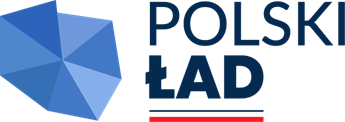 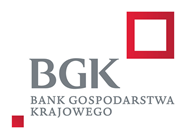 Załącznik nr 3 – wykaz zrealizowanych usług…………………….., dnia ……………………………………………. (pieczęć Wykonawcy)WYKAZ ZREALIZOWANYCH USŁUGDo wykazu należy załączyć dokumenty potwierdzające, że usługi zostały wykonane należycie.……………………………………………………(podpis i pieczęć upoważnionego przedstawiciela Wykonawcy)Lp.Opis usługiNazwa i adres ZleceniodawcyWartość bruttoData realizacji zamówienia (rozpoczęcie – zakończenie)